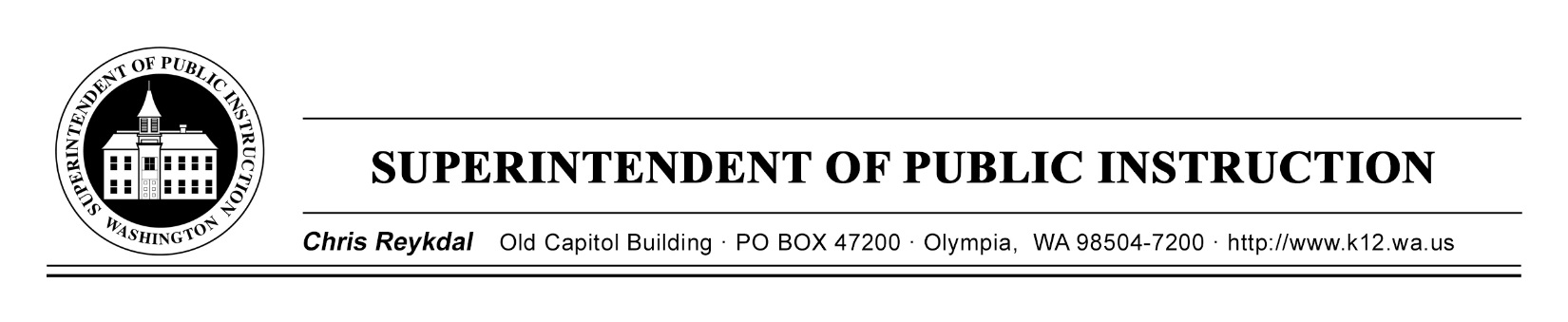 Dyslexia Advisory Council-Work Session | April 15, 2019 Sea -Tac Conference CenterImplementing E2SSB 6162Dyslexia Advisory Council-Work Session | April 16, 2019 Sea -Tac Conference CenterImplementing E2SSB 6162TimeFocusResourcesNotes9 AMSign InTechnology Check9:30 AMWelcome IntroductionsMap of the Day Agenda Conflict of Interest FormsExpectations of the Review ProcessReview RubricPractice ReviewRubricElectronic Entry11 AMBegin Evaluating RFQQ ProposalsRFQQ Proposals12:30 PMLunch1:15 PMContinue Reviewing RFQQ Proposals3:30 PMBreak4:30 PMClosing Out the Day5 PMHave a good evening!TimeFocusResourcesNotes8:30 AMSign InTechnology Check9 AMWelcome Map of the Day Agenda 9:30 AMReview RFQQ ProposalsRFQQ Proposals11:30 AMLunch 12:30 PMProposal Rating Discussion1:45 PMBreak2 PMLooking AheadClass Photo3 PMClosing Out the Day3:30 PMSafe Travels and Thank You